								ПРОЕКТСовет  сельского  поселения Куккуяновский  сельсоветмуниципального района Дюртюлинский  районРеспублики  Башкортостан28 созыв                                       			        		 заседание     КАРАР			      	                     		                   РЕШЕНИЕОб утверждении проекта решения Советасельского поселения Куккуяновский сельсовет муниципального района Дюртюлинский район Республики Башкортостан «Об исполнении бюджета сельского поселения Куккуяновский сельсовет муниципального района Дюртюлинский район Республики Башкортостан за 2019год»     Руководствуясь ст. 28 Закона Российской Федерации «Об общих принципах организации местного самоуправления в Российской Федерации», ст.11 Закона Республики Башкортостан «О местном самоуправлении в Республике Башкортостан» и ст. 11 Устава сельского поселения  Куккуяновский  сельсовет муниципального района Дюртюлинский район Республики Башкортостан,  Совет сельского поселения Куккуяновский  сельсовет муниципального района Дюртюлинский район Республики БашкортостанРЕШИЛ: 1. Утвердить прилагаемый проект решения Совета сельского поселения Куккуяновский сельсовет муниципального района Дюртюлинский район Республики Башкортостан «Об исполнении  бюджета сельского поселения Куккуяновский сельсовет муниципального района Дюртюлинский район Республики Башкортостан за 2019 год».2. Настоящее решение, вместе с проектом решения Совета,   обнародовать  путем размещения их текстов на информационном стенде в здании администрации сельского поселения Куккуяновский сельсовет муниципального района Дюртюлинский район  Республики Башкортостан по адресу: с.Куккуяново, ул.Ш.Максютова, 15 и на официальном сайте   в сети «Интернет».3. Контроль за исполнением настоящего решения возложить на постоянную депутатскую комиссию по бюджету, налогам, вопросам муниципальной собственности и социально-гуманитарным вопросам (Председатель – Разяпов Р.А.Глава сельского поселения                                               Х.М.ХазиевПРОЕКТ РЕШЕНИЯ СОВЕТАсозыв                                                                                            заседаниеРЕШЕНИЕОб   исполнении   бюджета   сельского поселенияКуккуяновский сельсовет муниципального района Дюртюлинский районРеспублики Башкортостан  за  2019 год     В соответствии с положениями Бюджетного кодекса Российской Федерации,   руководствуясь ст.35, п.3. ст.43 Федерального закона от 06.10.2003. № 131–ФЗ «Об общих принципах организации местного самоуправления в Российской Федерации» и ст.39 Устава сельского поселения Куккуяновский сельсовет муниципального района Дюртюлинский район Республики Башкортостан,  Совет  сельского поселения Куккуяновский  сельсовет  муниципального района Дюртюлинский район  Республики БашкортостанРЕШИЛ:1. Утвердить отчет об исполнении бюджета  сельского поселения Куккуяновский сельсовет муниципального района Дюртюлинский район   Республики Башкортостан за 2019 год по доходам в сумме 5 557 564,42 руб. рублей, по расходам в сумме  5 723 807,24 руб рублей с  превышением доходов над расходами (дефицит бюджета сельского поселения Куккуяновский сельсовет муниципального района Дюртюлинский район Республики Башкортостан) в сумме 166 242,82 рублей с показателями согласно приложению.2. Обнародовать данное решение путем вывешивания текста решения  с приложением  на информационном стенде в здании администрации сельского поселения Куккуяновский сельсовет муниципального района Дюртюлинский район Республики Башкортостан по адресу: с.Куккуяново, ул.Ш.Максютова, 15 и на официальном сайте   в сети «Интернет».Глава сельского поселения                                                  Х.М.Хазиев                                                  Башҡортостан  РеспубликаһыДүртѳйлѳ районы муниципаль районыныӊ Куккуян  ауыл советы ауыл биләмәһе Советы 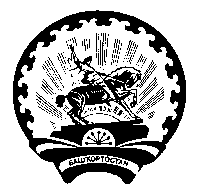 Совет сельского поселения Куккуяновский сельсовет муниципального района Дюртюлинский район Республики Башкортостан 